Department of Community and Family HealthCollege of Public HealthUniversity of South FloridaThe Chiles Center Award for theBest Student Paper (BSP/MCH) inMaternal and Child HealthFor Papers or Special Projects submitted during the calendar year 2016APPLICATION DEADLINE:5:00 p.m. Friday, March 10, 2017                     BSP/MCH Award			      Application Process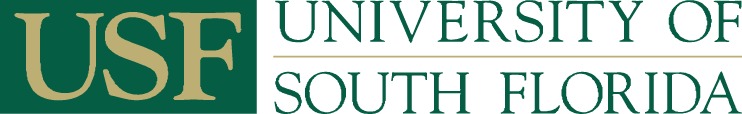 OverviewThis new award will recognize the best paper authored by a College of Public Health student at the University of South Florida on a topic in the field of maternal and child health, broadly defined.  The award, accompanied by a $500 prize, will be given during the annual Lawton and Rhea Chiles Lecture. The lecture for 2017 is scheduled for Friday, April 14, 2017.The paper must focus on some aspect of Maternal and Child Health (MCH).  MCH is a broad field that is designed to improve the health status of women, infants, children, youth and their families.  The field is grounded in the belief that it is through a lifecourse perspective that this goal can be accomplished.  For this reason a wide range of topics are appropriate to investigate in relation to MCH, including topics such as health disparities, family dynamics, the role of fathers, violence and injury, housing, racism and many more.   Further, it is the vision of MCH that all women, children and families will live and thrive in healthy communities served by a quality workforce that helps assure their health and well-being.  Topics related to the health delivery system, policy, and workforce preparation are also crucial.EligibilityThe student must be first author on the paper or publication.The following forms of written work by students will be considered for the Chiles Center award: manuscripts prepared, submitted for publication, or published during calendar year 2015, and special project reports completed during calendar year 2016.  If the manuscript was submitted, it must be accompanied by an email or other written confirmation that it is under consideration at a peer-reviewed journal, and if prepared for submission the target journal must be identified.  If the submission is a special project report, the names of the advisor and second reader should be provided on the title page.  The student must have been enrolled in a College of Public Health degree or certificate program during calendar year 2016. Students in any program within the College of Public Health are eligible, and matriculation in a maternal and child health program is not required.Required Application Package Materials:Submissions must be made by email.Completed application form provided in this packet.Copy of paper, publication or special project.Manuscript submission:  it must be accompanied by an email or other written confirmation that it is under consideration at a peer-reviewed journal, and if prepared for submission the target journal must be identified.  Special project submission:  the names of the advisor and second reader should be provided on the title page.    Nominations may be made by College of Public Health faculty, staff and students.  Awards:The award, accompanied by a $500 prize, will be given during the annual Lawton and Rhea Chiles Lecture.  The 2017 lecture is scheduled for Friday, April 14, 2017.Nomination Deadline:The deadline for submissions for the inaugural award is no later than 5:00 p.m. on Friday, March 10, 2017.  The awardee will be notified by Friday, March 10, 2017.Selection Process:A committee of College of Public Health faculty, comprised of one member from each department in the college along with a faculty representatives from the Chiles Center, will review the nominations and select the award recipient.Questions:If you have any questions, please contact Lisa Sleek (lsleek@health.usf.edu) or Dr. Russell Kirby (rkirby@health.usf.edu ).Please email complete application packages to Lisa Sleek (lsleek@health.usf.edu).		          BSP/MCH Award    Application FormChecklist (all items must be submitted in a single email; separate PDF or Word documents are acceptable):Completed application form provided in this packet.Copy of paper, publication or special project.Manuscript submission:  it must be accompanied by an email or other written confirmation that it is under consideration at a peer-reviewed journal, and if prepared for submission the target journal must be identified.  Special project submission:  the names of the advisor and second reader should be provided on the title page.  Please email complete application packages to Lisa Sleek (lsleek@health.usf.edu).Applicant InformationApplicant InformationApplicant InformationApplicant InformationApplicant InformationApplicant InformationApplicant InformationApplicant InformationApplicant InformationApplicant InformationApplicant InformationApplicant InformationApplicant InformationApplicant InformationApplicant InformationApplicant InformationApplicant InformationNameTelephoneTelephoneTelephoneU#U#EmailCurrent AddressCurrent AddressCurrent AddressCurrent AddressCurrent AddressCityStateZipZipAdmission DateAdmission DateAdmission DateCommencement DateCommencement DateCommencement Date*Time to degree (yrs)*Time to degree (yrs)*Time to degree (yrs)Dept/ProgramDept/ProgramDept/ProgramCollegeCollegeCollegeCurrent PositionCurrent PositionCurrent PositionMajor Professor InformationMajor Professor InformationMajor Professor InformationMajor Professor InformationMajor Professor InformationMajor Professor InformationMajor Professor InformationMajor Professor InformationMajor Professor InformationMajor Professor InformationMajor Professor InformationMajor Professor InformationMajor Professor InformationMajor Professor InformationMajor Professor InformationMajor Professor InformationMajor Professor InformationMajor ProfessorMajor ProfessorMajor ProfessorMajor ProfessorTitleEmailEmailEmailEmailMail pointMail pointMail pointMail pointDepartment/ ProgramDepartment/ ProgramDepartment/ ProgramDepartment/ ProgramCollegeCollegeCollegeCollegeMajor ProfessorMajor ProfessorMajor ProfessorMajor ProfessorTitleEmailEmailEmailEmailMail pointMail pointMail pointMail pointDepartment/ ProgramDepartment/ ProgramDepartment/ ProgramDepartment/ ProgramCollegeCollegeCollegeCollegePrevious OTD winnersPrevious OTD winnersPrevious OTD winnersPrevious OTD winners